									PRIJEDLOG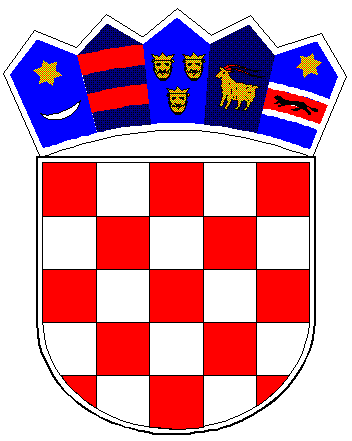 REPUBLIKA HRVATSKAVUKOVARSKO-SRIJEMSKA ŽUPANIJAOPĆINA TOMPOJEVCIOPĆINSKO VIJEĆEKLASA: 021-05/21-01/URBROJ: 2196/07-02-21-Tompojevci, 28. srpnja 2021. godine						Temeljem članka 29. Statuta Općine Tompojevci („Službeni vjesnik“ Vukovarsko-srijemske županije br. 04/21), Općinsko vijeće Općine Tompojevci na svojoj 2. sjednici održanoj dana 28. srpnja 2021. godine donosi:O D L U K UO SUGLASNOSTI ZA PROVEDBU ULAGANJA NA PODRUČJU OPĆINE TOMPOJEVCI UNUTAR MJERE 07 »TEMELJNE USLUGE I OBNOVA SELA U RURALNIM PODRUČJIMA« IZ PROGRAMA RURALNOG RAZVOJA REPUBLIKE HRVATSKE ZA RAZDOBLJE 2014-2020Članak 1.Daje se suglasnost za kandidiranje Unutar Mjere 07 „Temeljne usluge i obnova sela u ruralnim područjima „ iz Programa ruralnog razvoja Republike Hrvatske za razdoblje 2014-2020 na Pod mjeru 7.4. » Ulaganja u pokretanje, poboljšanje ili proširenje lokalnih temeljnih usluga za ruralno stanovništvo, uključujući slobodno vrijeme i kulturne aktivnosti te povezanu infrastrukturu « - provedba tipa operacije 7.4.1. » Ulaganja u pokretanje, poboljšanje ili proširenje lokalnih temeljnih usluga za ruralno stanovništvo, uključujući slobodno vrijeme i kulturne aktivnosti te povezanu infrastrukturu « zaprovedbu ulaganja na području Općine Tompojevci u naselju Tompojevci - ZGRADA DJEČJEG VRTIĆA (P)  na k.č. br. 66/2, k.o. Tompojevci, i KOLNOG PRILAZA na k.č. br. 428, k.o. Tompojevci.Članak 2.Kandidacija ovog projekta sukladna je Strategiji razvoja Općine Tompojevci.Članak 3.Ova odluka stupa na snagu osmog dana od dana objave u „Službenom vjesniku“ Vukovarsko-srijemske županije.								Predsjednik Općinskog vijeća								              Ivan Štefanac									PRIJEDLOGREPUBLIKA HRVATSKAVUKOVARSKO-SRIJEMSKA ŽUPANIJAOPĆINA TOMPOJEVCIOPĆINSKO VIJEĆEKLASA: 021-05/21-01/URBROJ: 2196/07-02-21-Tompojevci, 28. srpnja 2021. godine						Temeljem članka 29. Statuta Općine Tompojevci („Službeni vjesnik“ Vukovarsko-srijemske županije br. 04/21), Općinsko vijeće Općine Tompojevci na svojoj 2. sjednici održanoj dana 28. srpnja 2021. godine donosi:O D L U K UO SUGLASNOSTI ZA PROVEDBU ULAGANJA NA PODRUČJU OPĆINE TOMPOJEVCI UNUTAR MJERE 07 »TEMELJNE USLUGE I OBNOVA SELA U RURALNIM PODRUČJIMA« IZ PROGRAMA RURALNOG RAZVOJA REPUBLIKE HRVATSKE ZA RAZDOBLJE 2014-2020Članak 1.Daje se suglasnost za kandidiranje Unutar Mjere 07 „Temeljne usluge i obnova sela u ruralnim područjima „ iz Programa ruralnog razvoja Republike Hrvatske za razdoblje 2014-2020 na Pod mjeru 7.4. » Ulaganja u pokretanje, poboljšanje ili proširenje lokalnih temeljnih usluga za ruralno stanovništvo, uključujući slobodno vrijeme i kulturne aktivnosti te povezanu infrastrukturu « - provedba tipa operacije 7.4.1. » Ulaganja u pokretanje, poboljšanje ili proširenje lokalnih temeljnih usluga za ruralno stanovništvo, uključujući slobodno vrijeme i kulturne aktivnosti te povezanu infrastrukturu « zaprovedbu ulaganja na području Općine Tompojevci u naselju Bokšić – Rekonstrukcija javne zgrade (P) – Vatrogasni dom na k.č. br. 1844/1, k.o. Čakovci.Članak 2.Kandidacija ovog projekta sukladna je Strategiji razvoja Općine Tompojevci.Članak 3.Ova odluka stupa na snagu osmog dana od dana objave u „Službenom vjesniku“ Vukovarsko-srijemske županije.								Predsjednik Općinskog vijeća								              Ivan Štefanac